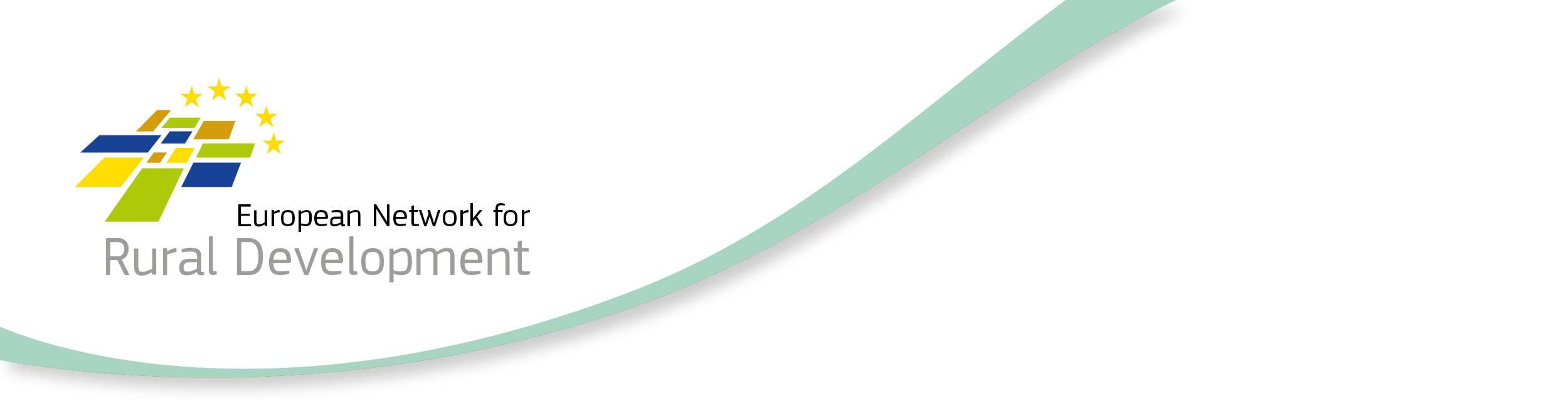 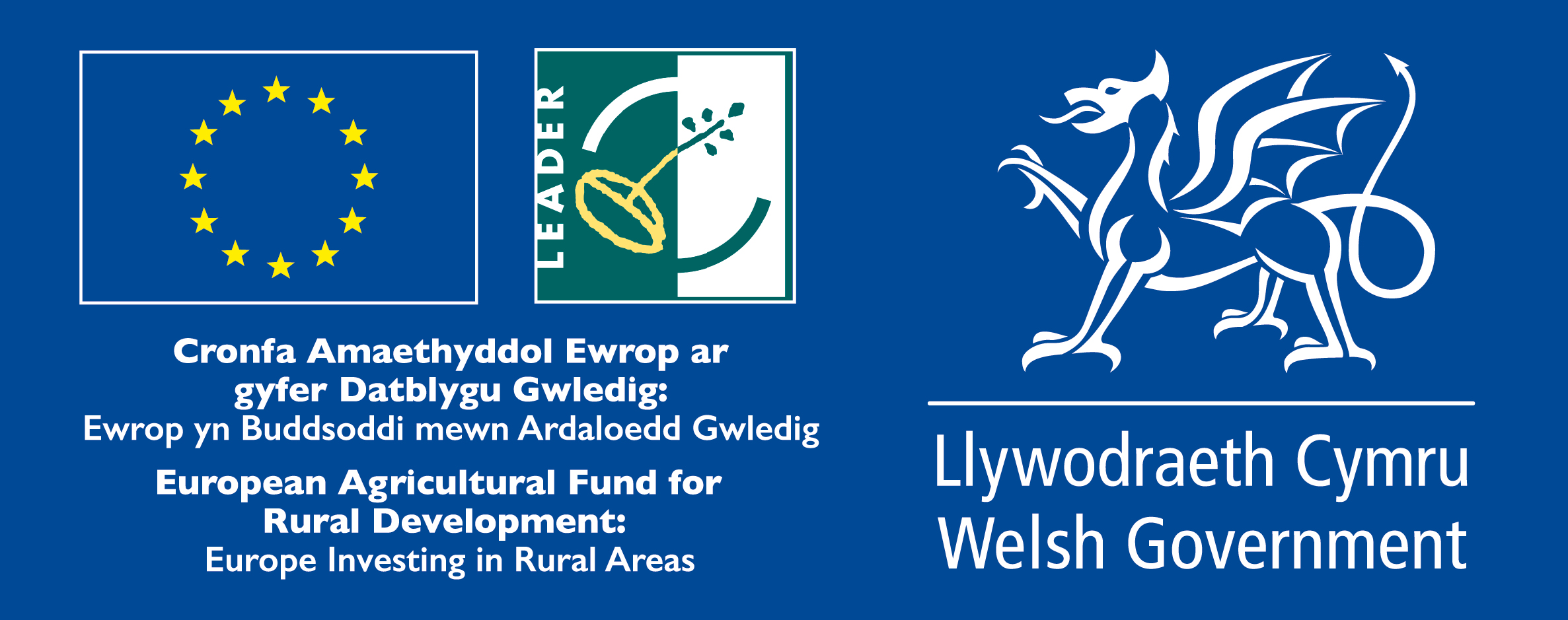 PREPARATORY TECHNICAL SUPPORT - INFORMATION TEMPLATEN.B. This template is not a formal application for grant support, it is to be used to provide information to the Managing Authorities and National Rural Network Support Units of the applicant LAG and LAGs in other regions about potential Cooperation projects.  Working Title of proposed project Contact Details for Local Action Group submitting this templateContact Details for Local Action Group submitting this templateName of Local Action Group (LAG):Name of Chairperson:Name of main contact for this form: E-mail address:Telephone number:Postal address:Description of the Preparatory Technical Support projectBrief description of the potential project for which Preparatory Technical Support is being sought. (around 250 words).  This should include how the project links in with the priorities in your LDS and other relevant priorities and a timetable for the work. Who has been identified as potential partner(s)* and what value do they add to the potential project? (*please identify by region/country)What networking activity has already taken place with this/these potential partner(s) in association with this potential project?  Attach evidence (e.g. copies of e-mails or minutes of meetings). Please summarise the outcomes and progress to date.(i) What do you expect preparatory support to achieve and (ii) what are the desired outcomes for the Local Action Group area from the potential Co-operation project?Explain why the proposed project is likely to be achievable if undertaken as a joint Cooperation action as opposed to a regular project?PartnersPartnersPartnersDoes the LAG see the opportunity to involve other partners? YESNOProposed Budget for Preparatory Technical Support projectProposed Budget for Preparatory Technical Support projectProposed Budget for Preparatory Technical Support projectProposed Budget for Preparatory Technical Support projectProposed Budget for Preparatory Technical Support projectAnticipated ActivitiesBrief DescriptionCost (indicate either £ or €)Cost (indicate either £ or €)Cost (indicate either £ or €)Anticipated ActivitiesBrief DescriptionApplicant LAGPartner LAG(s)OverallStudies / ConsultancyProduct DevelopmentTravel / SubsistenceMeetings / HospitalityOther(please detail)Total Costs		Total Costs		Local Action Group DecisionLocal Action Group DecisionLocal Action Group DecisionRecommended to proceed:YESNOComments:Comments:Comments:Name:(LAG Chair of Assessment Panel)Name:(LAG Chair of Assessment Panel)Name:(LAG Chair of Assessment Panel)Signature:Signature:Signature:Date:Date:Date: